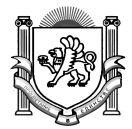 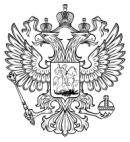 Муниципальное    бюджетное  общеобразовательное   учреждение«Кореизская   средняя   школа» муниципального  образования   городской  округ   Ялта    Республики   Крым(МБОУ «Кореизская СШ»)298670  Республика   Крым, г. Ялта,  пгт. Кореиз,  Парковый спуск, 24тел. 24-21-13 директор,    24-20-13 учительская   e-mail: koreiz-school@list.ru – директор/приёмная Исх.    №  02-02/08от        12 января 2017гИНФОРМАЦИЯо количестве обучающихся  в классе на 12.01.2017 (2016/2017 учебный год)                       Директор школы                  _____________  О.В.БарановКлассыКоличество обучающихся в классеНаличие свободных мест (кол-во)1-А2501-Б2202-А2802-Б2403-А2403-Б2104-А2804-Б280ИТОГО 1- 4 классы:20005-А2605-Б2506-А2606-Б2807-А3107-Б2608-А3008-Б3109-А2709-Б280ИТОГО 5- 9 классы:278010-А17310-Б27011-А24011-Б240ИТОГО 10- 11 классы:923ИТОГО 1 -11 классы:5703